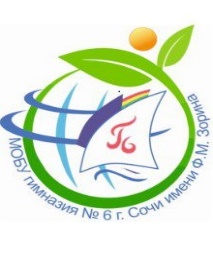 Муниципальное общеобразовательное бюджетное учреждениегимназия № 6 г. Сочи имени Зорина Федора МихайловичаПРИКАЗот 12.10.2023 года                                                                                         № 545г.Сочи«Об итогах проведения школьного этапа Всероссийской олимпиады школьников по физике» В соответствии с приказом УОН города Сочи от 24.08.2023 года № 1288 «Об организации работы по проведению школьного этапа всероссийской олимпиады школьников по общеобразовательным предметам в муниципальном образовании городской округ город-курорт Сочи Краснодарского края в 2023-2024 учебном году», на основании приказа УОН города Сочи от 25.08.2023 года № 1292 «Об утверждении порядка проведения школьного этапа всероссийской олимпиады школьников в муниципальном образовании городской округ город-курорт Сочи Краснодарского края в 2022-2023 учебном году» и на основании приказа УОН города Сочи от 25.08.2023 года № 1294 «Об утверждении состава жюри и апелляционных комиссий школьного этапа всероссийской олимпиады школьников в муниципальном образовании городской округ город-курорт Сочи Краснодарского края в 2023-2024 учебном году»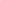 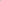 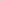 ПРИКАЗЫВАЮ:         1.  Согласно подведению итогов проведения олимпиады по физике на платформе «Сириус», в которой участвовали 7-11 классы: всего – 87 обучающихся.          2.  По итогам олимпиады определить победителей и призеров:         3.  Победителей и призеров наградить дипломами.         4.  Контроль за исполнением приказа возложить на заместителя директора по УМР Пожидаеву С.В.Директор  гимназии № 6  им. Зорина Ф.М.                                                                                                        Безверхая О.В.№ФИОКлассКласс
олимпиадыФИО
педагогаБаллыСтатус1Комисарчук
Алексей Витальевич7В7Панин Д.В.30победитель2Югрина
Виктория Сергеевна7Г7Тувина В.В.30победитель3Разумный
Иван Васильевич7В7Панин Д.В.28победитель4Кочергина
Екатерина Дмитриевна7А7Панин Д.В.28победитель5Надейкин
Денис Игоревич7В7Панин Д.В.26призер6Рипка
Ксения Артемовна7В7Панин Д.В.26призер7Крайнюкова
Анастасия Игоревна7В7Панин Д.В.26призер8Прямоносов
Ростислав Иванович7В7Панин Д.В.24призер9Макарова
Александра Александровна7В7Панин Д.В.22призер10Селютина
Божена Владимировна7В7Панин Д.В.22призер11Мурадян
Мурад Аршакович7В7Панин Д.В.22призер12Микаелян
Анжелика Андреевна7Д7Тувина В.В.21призер13Шишкова
Арина Евгеньевна7В7Панин Д.В.21призер14Рыжова
Яна Алексеевна7В7Панин Д.В.21призер15Подмарьков
Дмитрий Алексеевич7В7Панин Д.В.18призер16Плотников
Марк Вячеславович7К7Тувина В.В.16призер30Лысенко
Алиса Васильевна8Г8Тувина В.В.18.5победитель31Мироевский
Игорь Дмитриевич8В8Панин Д.В.18победитель32Гришин
Север Александрович88..16.5призер33Бельских
Лука Иванович8Д8Тувина В.В.15призер34Черкасов
Алексей Михайлович8Г8Тувина В.В.15призер35Мальцева
Екатерина Евгеньевна8Д8Тувина В.В.14.5призер46Попова
Маргарита Львовна9Б9Панин Д.В.24победитель47Тюкина
Екатерина Александровна9Б9Панин Д.В.24победитель48Конинский
Максим Романович9Г9Панин Д.В.22победитель49Тищенко
Артём Станиславович9Б9Панин Д.В.21призер50Салиева
Анастасия Ивановна9Б9Панин Д.В.21призер